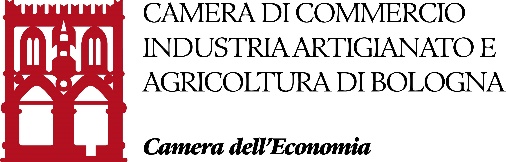 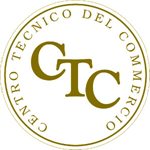 Dettaglio delle iniziative anno scolastico 2022-2023 – PROGETTAZIONE DI DETTAGLIOPROPOSTE DI PCTO E ORIENTAMENTO rivolte a tutti gli istituti scolastici secondari di secondo gradoTITOLO DELL’INIZIATIVABREVE DESCRIZIONEOBIETTIVOSPECIFICHE ORGANIZZATIVELEZIONI OLIVETTIANE Con il Progetto “Accresciamo le competenze!” - realizzato e promosso in collaborazione conFondazione Olivetti improntata alla valorizzazione e all’upgrade delle competenze trasversali.Approfondire i temi legati all’educazione imprenditoriale attraverso l’esperienza della Fondazione Adriano Olivetti sia in termini di storia imprenditoriale che di competenze manageriali e trasversali.Il Piano formativo prevede la realizzazione di 25 eventi formativi (20 rivolti a studenti e 5 al corpo docente), realizzati tra settembre 2022 e maggio 2023.Il Piano sarà integrato, inoltre, da 4 highlight, attualmente in corso di progettazione, consistenti in incontri con interlocutori privilegiati e testimonial di rilevanza nazionale finalizzati a condividere con gli studenti le evoluzioni in atto nel digitale, nella gestione d’impresa e nel panorama socio-economico.PREMIO STRORIE DI ALTERNANZA Iniziativa promossa da Unioncamere e dalle Camere di commercio italiane. Vengono premiati i video racconti degli studenti nell’ambito delle iniziative di PCTO o apprendistato.L’obiettivo di valorizzare e dare visibilità a racconti di alternanza realizzati nell’ambito di percorsi di formazione ITS, di percorsi duali (comprendente la cd. “Alternanza rafforzata” e l’apprendistato di 1° livello) o di Percorsi per le Competenze Trasversali e per l’Orientamento (PCTO).- PCTO presso Istituti tecnici e professionali o Licei- alternanza/tirocinio curriculare e apprendistato di 3° livello presso Istituti tecnici superiori (ITS);- alternanza rafforzata e apprendistato di 1° livello presso Istituti Professionali (IP) che erogano percorsi di Istruzione e Formazione Professionale (IeFP) in sussidiarietà;- alternanza rafforzata e apprendistato di 1° livello presso Centri di formazione professionale (CFP) che erogano percorsi di IeFP oppure abbiano sottoscritto un contratto di apprendistato di 1° livello finalizzato all’ottenimento della qualifica, del diploma professionale o del certificato di specializzazione tecnica superiore (IFTS).I LABORATORI DELLA CAMERA DI COMMERCIO DI BOLOGNAInterventi formativi online e in presenza volti a far conoscere le principali funzioni della Camera di commercio.L’obiettivo è supportare il percorso didattico dei giovani con momenti di operatività in modo da aumentare la comprensione dei contenuti appresi ed entrare maggiormente nelle reali dinamiche lavorative. I LABORATORI proposti sono: AUTOIMPRENDITORIALITÀ, START-UP INNOVATIVE, COMMERCIO ESTERO, CV E COLLOQUIO, PROFESSIONI DEL FUTUROPCTO suddivisi per il triennioONLINE/PRESENZALE PROFESSIONALITÀ CERCATE DALLE IMPRESE BOLOGNESI (ANCHE INSIEME AI LABORATORI)Iniziativa della durata indicativa di 1 ora volta ad illustrare ai ragazzi i diplomi, le lauree e le soft skills richieste dalle impreseL’obiettivo è avvicinare il mondo della scuola a quello imprenditorialeSECONDARIA DI PRIMO E SECONDO GRADOONLINECERTIFICAZIONE DELLE COMPETENZE INFORMALI E NON FORMALI SECONDARIA DI SECONDO GRADOCONVEGNOLA LEGALITA’ UN VALORE PER LA PERSONA E PER LE IMPRESE (1-12-2022)Realizzazione di un convegno sul tema della legalitàAvvicinare e sensibilizzare i giovani al tema per promuovere una cultura proattiva e innescare processi concreti di miglioramento delle prassi individuali e lavorative SECONDARIA DI SECONDO GRADOONLINECHE BELLA IMPRESA!Percorso di educazione imprenditoriale realizzato interamente dalla Camera di commercio di Bologna con il supporto del CTC.L’obiettivo è far conoscere ai giovani i presupposti della creazione di impresa ed in particolare:-Value proposition-Targetizzazione e definizione del mercato di riferimento-Gli elementi costitutivi del Business Model Canvas-La presentazione del proprio progetto attraverso l’elevator pitch.CLASSI TERZE O QUARTE – SECONDARIA DI SECONDO GRADO DEGLI ISTITUTI CON CONVENZIONEONLINE/PRESENZAPROGETTO REGIONALE: T.O.P SAN PATRIGNANO SULLA PREVENZIONE ALLE DIPENDENZEPercorso PCTO in collaborazione con la Comunità di San Patrignano di prevenzione delle dipendenze (SECONDA ANNUALOTA’)Giunto al secondo anno il progetto ha l’obiettivo di traghettare l’Istituto Sirani (partecipante alla prima edizione) verso la realizzazione di una scuola polo per la realizzazione di iniziative sull’intero territorio metropolitano in tema di prevenzione.ISTITUTO SIRANIONLINE/PRESENZACONTEST FICO - Le eccellenze del territorio e le competenze per eccellerePresso la sede di FICO EATALY WORLD, una mattina entro dicembre 2022.Attività ludico-esperienziale per approfondire i temi cardine della gestione di impresa, delle competenze manageriali e del marketing digitale.IN PRESENZA, per le scuole della sola rete ITE (tecnici commerciali)CAMCOMLAB - UNIONCAMEREIN FASE DI PROGETTAZIONE NAZIONALEIMPRESA GREEN – UNIONCAMERE - JAIN FASE DI PROGETTAZIONE NAZIONALEIDEE IN AZIONE ONE WEEK UNIONCAMERE - JAIN FASE DI PROGETTAZIONE NAZIONALEPLACEMENTIN FASE DI PROGETTAZIONE NAZIONALEPCTO ALL’ESTERO IN FASE DI PROGETTAZIONE NAZIONALE